PATTUGLIA TWO FLAG  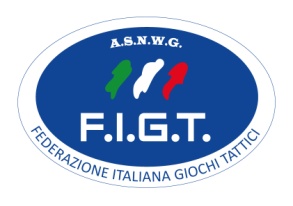 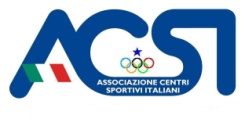                                                   “SCHEDA MATCH”ORA INIZIO: …………………………..                                            ORA FINE:……………………………...DIRETTORE GARA :Nome.............................................     Cognome………………....……………………   Firma Responsabile pattuglia Combat                             Firma Responsabile pattuglia Combat            _________________________                                                        _________________________                                                                    Firma del Direttore GaraTEAM                                                                                          COLORE FASCIA     TEAM                                                                                          COLORE FASCIA     PUNTEGGIOPUNTEGGIOPUNTEGGIOTestimone proprio in base avversaria20Testimone avversario in base avversaria30N° …….giocatori eliminati (ognuno 1 pt.)Bonus Eliminazione totale ptg. avversaria5Bonus match vinto5TOTALE PUNTI MATCHPUNTEGGIOPUNTEGGIOPUNTEGGIOTestimone proprio in base avversaria20Testimone avversario in base avversaria30N° …….giocatori eliminati (ognuno 1 pt.)Bonus Eliminazione totale ptg. avversaria5Bonus match vinto5 TOTALE PUNTI MATCHPENALITAPENALITAN° FasciaNome e Cognome> 95N° FasciaNome e Cognome> 95